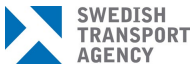 PREDEFINED RISK ASSESSMENT PDRA-S01 Version 1.2PREDEFINED RISK ASSESSMENT PDRA-S01 Version 1.2Operator data (Operatörens uppgifter)Operator data (Operatörens uppgifter)Operator data (Operatörens uppgifter)Operator data (Operatörens uppgifter)Operator-Id (Operatörens registreringsnummer)Operator-Id (Operatörens registreringsnummer)Name of operator (Operatörsnamn)Name of operator (Operatörsnamn)SWE- SWE- Scope This PDRA addresses the same type of operations that are covered by the standard scenario STS-01 (Appendix 1 to the Annex to the UAS Regulation); however, it provides the UAS operator with the flexibility to use UASs that do not need to be marked as class C5. This PDRA addresses UAS operations that are conducted: with UA with maximum characteristic dimensions (e.g. wingspan, rotor diameter/area or maximum distance between rotors in case of a multirotor) of up to 3 m and MTOM of up to 25 kg; in VLOS of the remote pilot; over a controlled ground area that might be located in a populated area; below 150 m above ground level (AGL) (except when close to obstacles); and in controlled or uncontrolled airspace, provided that there is a low probability of encountering manned aircraft PDRA characterisation and conditions The characterisation and conditions for this PDRA are summarised in Table PDRA-S01.1 below:TopicAssurance levelConditionConditionDemonstration of integrityDemonstration of integrityDemonstration of assuranceOperational characterisation (scope and limitations)Operational characterisation (scope and limitations)Operational characterisation (scope and limitations)Operational characterisation (scope and limitations)Operational characterisation (scope and limitations)Operational characterisation (scope and limitations)Operational characterisation (scope and limitations)Level of human interventionSelf-declarationNo autonomous operations: the remote pilot should have the ability to maintain control of the UA, except in case of a loss of the command-and control (C2) link.No autonomous operations: the remote pilot should have the ability to maintain control of the UA, except in case of a loss of the command-and control (C2) link.Please include a reference to the relevant chapter/section of the OM.Please include a reference to the relevant chapter/section of the OM.‘I declare compliance.’Level of human interventionSelf-declarationThe remote pilot should operate only one UA at a time.The remote pilot should operate only one UA at a time.Please include a reference to the relevant chapter/section of the OM.Please include a reference to the relevant chapter/section of the OM.‘I declare compliance.’Level of human interventionSelf-declarationThe remote pilot should not operate the UA from a moving vehicle.The remote pilot should not operate the UA from a moving vehicle.Please include a reference to the relevant chapter/section of the OM.Please include a reference to the relevant chapter/section of the OM.‘I declare compliance.’Level of human interventionSelf-declarationThe remote pilot should not hand the control of the UA over to another command unit.The remote pilot should not hand the control of the UA over to another command unit.Please include a reference to the relevant chapter/section of the OM.Please include a reference to the relevant chapter/section of the OM.‘I declare compliance.’UA range limitSelf-declarationVLOS distance from the remote pilot at all times.VLOS distance from the remote pilot at all times.Please include a reference to the relevant chapter/section of the OM.Please include a reference to the relevant chapter/section of the OM.‘I declare compliance.’Overflown areasSelf-declarationUAS operations should be conducted over a controlled ground area.UAS operations should be conducted over a controlled ground area.Please include a reference to the relevant chapter/section of the OM.Please include a reference to the relevant chapter/section of the OM.‘I declare compliance.’Overflown areasSelf-declarationFor the operation of a tethered UA, the area should have a radius equal to the tether length plus 5 m, and should be centred on the point of the surface of the Earth where the tether is fixed.For the operation of a tethered UA, the area should have a radius equal to the tether length plus 5 m, and should be centred on the point of the surface of the Earth where the tether is fixed.Please include a reference to the relevant chapter/section of the OM.Please include a reference to the relevant chapter/section of the OM.‘I declare compliance.’UA limitationsSelf-declarationThe UA should have a maximum characteristic dimension (e.g. wingspan, rotor diameter/area or maximum distance between rotors’ tips in the case of a multirotor) of less than 3 m.The UA should have a maximum characteristic dimension (e.g. wingspan, rotor diameter/area or maximum distance between rotors’ tips in the case of a multirotor) of less than 3 m.Please include a reference to the relevant chapter/section of the OM.Please include a reference to the relevant chapter/section of the OM.‘I declare compliance.’Flight height limitSelf-declarationThe remote pilot should maintain the UA within 120 m (unless making use of the option defined in point 1.12) from the closest point of the surface of the Earth. The measurement of the distances should be adapted according to the geographical characteristics of the terrain, such as plains, hills, and mountains.The remote pilot should maintain the UA within 120 m (unless making use of the option defined in point 1.12) from the closest point of the surface of the Earth. The measurement of the distances should be adapted according to the geographical characteristics of the terrain, such as plains, hills, and mountains.Please include a reference to the relevant chapter/section of the OM.Please include a reference to the relevant chapter/section of the OM.‘I declare compliance.’Flight height limitSelf-declarationWhen flying a UA within a horizontal distance of 50 m from an artificial obstacle that is taller than 105 m, the maximum height of the UAS operation may be increased up to 15 m above the height of the obstacle, at the request of the entity responsible for the obstacle.When flying a UA within a horizontal distance of 50 m from an artificial obstacle that is taller than 105 m, the maximum height of the UAS operation may be increased up to 15 m above the height of the obstacle, at the request of the entity responsible for the obstacle.Please include a reference to the relevant chapter/section of the OM.Please include a reference to the relevant chapter/section of the OM.‘I declare compliance.’Flight height limitSelf-declarationWhen UAS operators intend to operate at a height above 120 m, up to 150 m, they should define a risk buffer according to point 3.8 below.When UAS operators intend to operate at a height above 120 m, up to 150 m, they should define a risk buffer according to point 3.8 below.Please include a reference to the relevant chapter/section of the OM.Please include a reference to the relevant chapter/section of the OM.‘I declare compliance.’AirspaceSelf-declarationThe UA should be operated:The UA should be operated:AirspaceSelf-declarationin uncontrolled airspace, unless different limitations are provided for by the Member States for their UAS geographical zones in areas where the probability of encountering manned aircraft is not low; orin uncontrolled airspace, unless different limitations are provided for by the Member States for their UAS geographical zones in areas where the probability of encountering manned aircraft is not low; orPlease include a reference to the relevant chapter/section of the OM.Please include a reference to the relevant chapter/section of the OM.‘I declare compliance.’AirspaceSelf-declarationin controlled airspace after coordination and flight authorisation in accordance with the published procedures for the area of operation, to ensure that the probability of encountering manned aircraft is low.Note: Airspace with an air risk that is classified as not higher than ARC-b can be considered having a low probability of encountering manned aircraft.in controlled airspace after coordination and flight authorisation in accordance with the published procedures for the area of operation, to ensure that the probability of encountering manned aircraft is low.Note: Airspace with an air risk that is classified as not higher than ARC-b can be considered having a low probability of encountering manned aircraft.Please include a reference to the relevant chapter/section of the OM.Please include a reference to the relevant chapter/section of the OM.‘I declare compliance.’VisibilitySelf-declarationThe flight visibility should allow the remote pilot to conduct the entire flight in VLOS.The flight visibility should allow the remote pilot to conduct the entire flight in VLOS.Please include a reference to the relevant chapter/section of the OM.Please include a reference to the relevant chapter/section of the OM.‘I declare compliance.’OthersSelf-declarationThe UA should not be used to carry dangerous goods, except for dropping items in connection with agricultural, horticultural or forestry activities where the carriage of such items does not contravene any other applicable regulations.Note: The operator shall comply with applicable national or international regulations on the use of plant protection products, chemicals, dangerous substances, and preparations as appropriate. This includes Directive 2009/128/EC establishing a framework for Community action to achieve the sustainable use of pesticides, if applicable.The UA should not be used to carry dangerous goods, except for dropping items in connection with agricultural, horticultural or forestry activities where the carriage of such items does not contravene any other applicable regulations.Note: The operator shall comply with applicable national or international regulations on the use of plant protection products, chemicals, dangerous substances, and preparations as appropriate. This includes Directive 2009/128/EC establishing a framework for Community action to achieve the sustainable use of pesticides, if applicable.Please include a reference to the relevant chapter/section of the OM.Please include a reference to the relevant chapter/section of the OM.‘I declare compliance.’Operational risk classification (according to the classification defined in AMC1 Article 11 of the UAS Regulation)Operational risk classification (according to the classification defined in AMC1 Article 11 of the UAS Regulation)Operational risk classification (according to the classification defined in AMC1 Article 11 of the UAS Regulation)Operational risk classification (according to the classification defined in AMC1 Article 11 of the UAS Regulation)Operational risk classification (according to the classification defined in AMC1 Article 11 of the UAS Regulation)Operational risk classification (according to the classification defined in AMC1 Article 11 of the UAS Regulation)Operational risk classification (according to the classification defined in AMC1 Article 11 of the UAS Regulation)Final GRC:3Final ARC:ARC-bSAIL: IIIIOperational mitigationsOperational mitigationsOperational mitigationsOperational mitigationsOperational mitigationsOperational mitigationsOperational mitigationsOperational and adjacent volume
(see Figure 2
of AMC1 Article 11)Self-declarationThe UAS operator should define the operational volume, ground risk buffer and adjacent volume for the intended operation, including:The UAS operator should define the operational volume, ground risk buffer and adjacent volume for the intended operation, including:Please include a reference to the relevant chapter/section of the OM.Please include a reference to the relevant chapter/section of the OM.‘I declare compliance.’Operational and adjacent volume
(see Figure 2
of AMC1 Article 11)Self-declarationthe flight geography; andthe flight geography; andPlease include a reference to the relevant chapter/section of the OM.Please include a reference to the relevant chapter/section of the OM.‘I declare compliance.’Operational and adjacent volume
(see Figure 2
of AMC1 Article 11)Self-declarationthe contingency volume, with its external limit(s) at least 10 m beyond the limit(s) of the flight geography if the operation is conducted with untethered UA.the contingency volume, with its external limit(s) at least 10 m beyond the limit(s) of the flight geography if the operation is conducted with untethered UA.Please include a reference to the relevant chapter/section of the OM.Please include a reference to the relevant chapter/section of the OM.‘I declare compliance.’Operational and adjacent volume
(see Figure 2
of AMC1 Article 11)Self-declarationTo determine the operational volume, the UAS operator should consider the position-keeping capabilities of the UAS in 4D space (latitude, longitude, height, and time).To determine the operational volume, the UAS operator should consider the position-keeping capabilities of the UAS in 4D space (latitude, longitude, height, and time).Please include a reference to the relevant chapter/section of the OM.Please include a reference to the relevant chapter/section of the OM.‘I declare compliance.’Operational and adjacent volume
(see Figure 2
of AMC1 Article 11)Self-declarationIn particular, the accuracy of the navigation solution, the flight technical error of the UAS, as well as the flight path definition error (e.g. map error) and latencies should be considered and addressed when determining the operational volume.In particular, the accuracy of the navigation solution, the flight technical error of the UAS, as well as the flight path definition error (e.g. map error) and latencies should be considered and addressed when determining the operational volume.Please include a reference to the relevant chapter/section of the OM.Please include a reference to the relevant chapter/section of the OM.‘I declare compliance.’Operational and adjacent volume
(see Figure 2
of AMC1 Article 11)Self-declarationThe size of adjacent volume should be defined.The size of adjacent volume should be defined.Please include a reference to the relevant chapter/section of the OM.Please include a reference to the relevant chapter/section of the OM.‘I declare compliance.’Operational and adjacent volume
(see Figure 2
of AMC1 Article 11)Self-declarationThe remote pilot should apply emergency procedures as soon as there is an indication that the UA may exceed the limits of the operational volume, as per point 5.3.9(d) below.The remote pilot should apply emergency procedures as soon as there is an indication that the UA may exceed the limits of the operational volume, as per point 5.3.9(d) below.Please include a reference to the relevant chapter/section of the OM.Please include a reference to the relevant chapter/section of the OM.‘I declare compliance.’Operational and adjacent volume
(see Figure 2
of AMC1 Article 11)Self-declarationNo persons should be overflown when spraying liquids or dropping substances. Infrastructure or facilities can be overflown on request of the entity responsible for the infrastructure or facility.No persons should be overflown when spraying liquids or dropping substances. Infrastructure or facilities can be overflown on request of the entity responsible for the infrastructure or facility.Please include a reference to the relevant chapter/section of the OM.Please include a reference to the relevant chapter/section of the OM.‘I declare compliance.’Ground riskSelf-declarationThe UAS operator should establish a ground risk buffer to protect third parties on the ground outside the operational volume.The UAS operator should establish a ground risk buffer to protect third parties on the ground outside the operational volume.Please include a reference to the relevant chapter/section of the OM.Please include a reference to the relevant chapter/section of the OM.‘I declare compliance.’Ground riskSelf-declarationFor the operation of untethered UA, the ground risk buffer should cover a distance beyond the external limit(s) of the contingency area. That distance should be at least as defined below:For the operation of untethered UA, the ground risk buffer should cover a distance beyond the external limit(s) of the contingency area. That distance should be at least as defined below:Please include a reference to the relevant chapter/section of the OM.Please include a reference to the relevant chapter/section of the OM.‘I declare compliance.’Ground riskSelf-declarationFor the operation of tethered UA, the ground risk buffer is considered in point 1.7 above.For the operation of tethered UA, the ground risk buffer is considered in point 1.7 above.Please include a reference to the relevant chapter/section of the OM.Please include a reference to the relevant chapter/section of the OM.‘I declare compliance.’Air riskDeclaration supported by
dataIf the UAS operation is performed above 120 m and up to 150 m, the UAS operator should:If the UAS operation is performed above 120 m and up to 150 m, the UAS operator should:Air riskDeclaration supported by
dataestablish an air risk buffer to protect third parties in the air outside the operational volume; andestablish an air risk buffer to protect third parties in the air outside the operational volume; andPlease include a reference to the relevant chapter/section of the OM, otherwise indicate ‘n/a’.Please include a reference to the relevant chapter/section of the OM, otherwise indicate ‘n/a’.‘I declare compliance and that supporting evidence is included in the OM.’Justification supporting the reduction of the air risk buffer is documented in […] ‘n/a’Air riskDeclaration supported by
dataif the air risk buffer is part of controlled airspace, coordinate the operation with the respective ANSP;if the air risk buffer is part of controlled airspace, coordinate the operation with the respective ANSP;Please include a reference to the relevant chapter/section of the OM, otherwise indicate ‘n/a’.Please include a reference to the relevant chapter/section of the OM, otherwise indicate ‘n/a’.‘I declare compliance and that supporting evidence is included in the OM.’Justification supporting the reduction of the air risk buffer is documented in […] ‘n/a’Air riskDeclaration supported by
datadevelop appropriate procedures to not jeopardise other airspace users.develop appropriate procedures to not jeopardise other airspace users.Please include a reference to the relevant chapter/section of the OM.Please describe how the remote pilots and, if employed, the UA observer are able to assess the height of the UA compared to other airspace users, otherwise indicate ‘n/a’.Please include a reference to the relevant chapter/section of the OM.Please describe how the remote pilots and, if employed, the UA observer are able to assess the height of the UA compared to other airspace users, otherwise indicate ‘n/a’.‘I declare compliance and that supporting evidence is included in the OM.’Justification supporting the reduction of the air risk buffer is documented in […] ‘n/a’Air riskSelf-declarationThe operational volume should be outside any geographical zone corresponding to a flight restriction zone of a protected aerodrome or of any other type, as defined by the responsible authority, unless the UAS operator has been granted appropriate permission.The operational volume should be outside any geographical zone corresponding to a flight restriction zone of a protected aerodrome or of any other type, as defined by the responsible authority, unless the UAS operator has been granted appropriate permission.Please include a reference to the relevant chapter/section of the OM.Please include a reference to the relevant chapter/section of the OM.‘I declare compliance.’Air riskSelf-declarationPrior to the flight, the UAS operator should assess the proximity of the planned operation to manned aircraft activity.Prior to the flight, the UAS operator should assess the proximity of the planned operation to manned aircraft activity.Please include a reference to the relevant chapter/section of the OM.Please include a reference to the relevant chapter/section of the OM.‘I declare compliance.’Self-declarationThe UAS operator should establish a de-confliction scheme that allows the remote pilot to take efficient decisions in case of incoming traffic.The UAS operator should establish a de-confliction scheme that allows the remote pilot to take efficient decisions in case of incoming traffic.Please include a reference to the relevant chapter/section of the OM.Please include a reference to the relevant chapter/section of the OM.‘I declare compliance.’Observers3.14    Airspace observers (AOs): n/aUA observers: refer to point 5.3.9(b) below.3.14    Airspace observers (AOs): n/aUA observers: refer to point 5.3.9(b) below.UAS operator and UAS operations conditionsUAS operator and UAS operations conditionsUAS operator and UAS operations conditionsUAS operator and UAS operations conditionsUAS operator and UAS operations conditionsUAS operator and UAS operations conditionsUAS operator and UAS operations conditionsUAS operator and UAS operationsDeclaration supported by
dataThe UAS operator should:The UAS operator should:UAS operator and UAS operationsDeclaration supported by
datadevelop an operations manual (OM) (for the template, refer to AMC1 UAS.SPEC.030(3)(e) and to the complementary information in GM1 UAS.SPEC.030(3)(e));develop an operations manual (OM) (for the template, refer to AMC1 UAS.SPEC.030(3)(e) and to the complementary information in GM1 UAS.SPEC.030(3)(e));Please describe how this condition is met.Please describe how this condition is met.‘I declare compliance and that supporting evidence is included in the OM.’UAS operator and UAS operationsDeclaration supported by
datadefine, and include in the OM, the procedure to determine the operational volume and ground risk buffer for the intended operation, as per points 3.1 to 3.6 above, and the adjacent volume;define, and include in the OM, the procedure to determine the operational volume and ground risk buffer for the intended operation, as per points 3.1 to 3.6 above, and the adjacent volume;Please describe how this condition is met.Please describe how this condition is met.‘I declare compliance and that supporting evidence is included in the OM.’UAS operator and UAS operationsDeclaration supported by
datadevelop procedures to ensure that the operation is conducted safely and that the security requirements applicable to the area of operations are complied with during the intended operation;develop procedures to ensure that the operation is conducted safely and that the security requirements applicable to the area of operations are complied with during the intended operation;Please include a reference to the relevant chapter/section of the OM.Please include a reference to the relevant chapter/section of the OM.‘I declare compliance and that supporting evidence is included in the OM.’UAS operator and UAS operationsDeclaration supported by
datadevelop measures to protect the UAS against unlawful interference and unauthorised access;develop measures to protect the UAS against unlawful interference and unauthorised access;Please include a reference to the relevant chapter/section of the OM.Please include a reference to the relevant chapter/section of the OM.‘I declare compliance and that supporting evidence is included in the OM.’UAS operator and UAS operationsDeclaration supported by
datadevelop procedures to ensure that all operations comply with Regulation (EU) 2016/679 on the protection of natural persons with regard to the processing of personal data and on the free movement of such data. In particular, the UAS operator should carry out a data protection impact assessment, when this is required by the data protection national authority of the Member State with regard to the application of Article 35 of that Regulation;develop procedures to ensure that all operations comply with Regulation (EU) 2016/679 on the protection of natural persons with regard to the processing of personal data and on the free movement of such data. In particular, the UAS operator should carry out a data protection impact assessment, when this is required by the data protection national authority of the Member State with regard to the application of Article 35 of that Regulation;Please include a reference to the relevant chapter/section of the OM.Please include a reference to the relevant chapter/section of the OM.‘I declare compliance and that supporting evidence is included in the OM.’UAS operator and UAS operationsDeclaration supported by
datadevelop guidelines for its remote pilots to plan UAS operations in a manner that minimises nuisance, including noise and other emissions-related nuisance, to people and animals;develop guidelines for its remote pilots to plan UAS operations in a manner that minimises nuisance, including noise and other emissions-related nuisance, to people and animals;Please include a reference to the relevant chapter/section of the OM.Please include a reference to the relevant chapter/section of the OM.‘I declare compliance and that supporting evidence is included in the OM.’UAS operator and UAS operationsDeclaration supported by
dataensure the adequacy of the contingency and emergency procedures and prove it through any of the following:dedicated flight tests; orsimulations, provided that the representativeness of the simulation means is proven valid for the intended purpose with positive results; orany other means acceptable to the competent authority;ensure the adequacy of the contingency and emergency procedures and prove it through any of the following:dedicated flight tests; orsimulations, provided that the representativeness of the simulation means is proven valid for the intended purpose with positive results; orany other means acceptable to the competent authority;Please describe how this condition is met.Please describe how this condition is met.‘I declare compliance and that evidence is available to the competent authority for review.’UAS operator and UAS operationsDeclaration supported by
datadevelop an effective emergency response plan (ERP) that is suitable for the intended operation (see GM1 UAS.SPEC.030(3)(e));develop an effective emergency response plan (ERP) that is suitable for the intended operation (see GM1 UAS.SPEC.030(3)(e));Please describe how this condition is met.Please describe how this condition is met.‘I declare compliance and that evidence is available to the competent authority for review.’UAS operator and UAS operationsDeclaration supported by
dataupload updated information into the geo-awareness function, if such system is installed on the UAS, when required by the UAS geographical zone for the intended location of the operation;upload updated information into the geo-awareness function, if such system is installed on the UAS, when required by the UAS geographical zone for the intended location of the operation;Please describe how this condition is met.Please describe how this condition is met.‘I declare compliance and that supporting evidence is included in the OM.’UAS operator and UAS operationsDeclaration supported by
dataensure that before starting the operation, the controlled ground area is in place, effective, and compliant with the minimum distance that is defined in points 3.1 and 3.5 above and, when required, coordination with the appropriate authorities has been established;ensure that before starting the operation, the controlled ground area is in place, effective, and compliant with the minimum distance that is defined in points 3.1 and 3.5 above and, when required, coordination with the appropriate authorities has been established;Please describe how this condition is met.Please describe how this condition is met.‘I declare compliance and that supporting evidence is included in the OM.’UAS operator and UAS operationsDeclaration supported by
dataensure that before starting the operation, all persons that are present in the controlled ground area:ensure that before starting the operation, all persons that are present in the controlled ground area:UAS operator and UAS operationsDeclaration supported by
datahave been informed of the risks of the operation;have been informed of the risks of the operation;Please describe how this condition is met.Please describe how this condition is met.‘I declare compliance and that supporting evidence is included in the OM.’UAS operator and UAS operationsDeclaration supported by
datahave been briefed on or trained in, as appropriate, the safety precautions and measures that the UAS operator has established for their protection; andhave been briefed on or trained in, as appropriate, the safety precautions and measures that the UAS operator has established for their protection; andPlease describe how this condition is met.Please describe how this condition is met.‘I declare compliance and that supporting evidence is included in the OM.’UAS operator and UAS operationsDeclaration supported by
datahave explicitly agreed to participate in the operation; andhave explicitly agreed to participate in the operation; andPlease describe how this condition is met.Please describe how this condition is met.‘I declare compliance and that supporting evidence is included in the OM.’UAS operator and UAS operationsDeclaration supported by
datadesignate for each flight a remote pilot with adequate competency and other personnel in charge of duties essential to the UAS operation if needed;designate for each flight a remote pilot with adequate competency and other personnel in charge of duties essential to the UAS operation if needed;Please include a reference to the relevant chapter/section of the OM.Please include a reference to the relevant chapter/section of the OM.‘I declare compliance and that supporting evidence is included in the OM.’UAS operator and UAS operationsDeclaration supported by
datain case the operation takes place in a controlled airspace, as part of the procedures that are contained in the OM (point 4.1.1 above), include the description of the following:the method and means of communication with the authority or entity responsible for the management of the airspace during the entire period of operation;the member(s) of personnel in charge of duties essential to the UA operation, who are responsible for establishing that communication;in case the operation takes place in a controlled airspace, as part of the procedures that are contained in the OM (point 4.1.1 above), include the description of the following:the method and means of communication with the authority or entity responsible for the management of the airspace during the entire period of operation;the member(s) of personnel in charge of duties essential to the UA operation, who are responsible for establishing that communication;Please include a reference to the relevant chapter/section of the OM.Please include a reference to the relevant chapter/section of the OM.‘I declare compliance and that supporting evidence is included in the OM.’ensure that the UAS operation effectively uses and supports the efficient use of the radio spectrum in order to avoid harmful interference;ensure that the UAS operation effectively uses and supports the efficient use of the radio spectrum in order to avoid harmful interference;Please include a reference to the relevant chapter/section of the OM.Please include a reference to the relevant chapter/section of the OM.‘I declare compliance and that supporting evidence is included in the OM.’keep for a minimum of 3 years and maintain up to date a record of the information on UAS operations, including any unusual technical or operational occurrences and other data as required by the declaration or by the operational authorisation.keep for a minimum of 3 years and maintain up to date a record of the information on UAS operations, including any unusual technical or operational occurrences and other data as required by the declaration or by the operational authorisation.Please include a reference to the relevant chapter/section of the OM.Please include a reference to the relevant chapter/section of the OM.I declare compliance and that recordkeeping data is available to the competent authority.’UAS maintenanceSelf-declarationThe UAS operator should:The UAS operator should:UAS maintenanceSelf-declarationensure that the UAS maintenance instructions that are defined by the UAS operator are included in the OM and cover at least the UAS manufacturer’s instructions and requirements when applicable; andensure that the UAS maintenance instructions that are defined by the UAS operator are included in the OM and cover at least the UAS manufacturer’s instructions and requirements when applicable; andPlease include a reference to the relevant chapter/section of the OM.Please include a reference to the relevant chapter/section of the OM.‘I declare compliance.’UAS maintenanceSelf-declarationensure that the maintenance staff follow the UAS maintenance instructions when performing maintenance;ensure that the maintenance staff follow the UAS maintenance instructions when performing maintenance;Please include a reference to the relevant chapter/section of the OM.Please include a reference to the relevant chapter/section of the OM.‘I declare compliance.’UAS maintenanceSelf-declarationkeep for a minimum of 3 years and maintain up to date a record of the maintenance activities conducted on the UAS;keep for a minimum of 3 years and maintain up to date a record of the maintenance activities conducted on the UAS;Please include a reference to the relevant chapter/section of the OM.Please include a reference to the relevant chapter/section of the OM.‘I declare compliance.’UAS maintenanceSelf-declarationestablish and maintain up to date a list of the maintenance staff employed by the operator to carry out maintenance activities;establish and maintain up to date a list of the maintenance staff employed by the operator to carry out maintenance activities;Please include a reference to the relevant chapter/section of the OM.Please include a reference to the relevant chapter/section of the OM.‘I declare compliance.’UAS maintenanceSelf-declarationcomply with point UAS.SPEC.100, if the UAS uses certified equipment.comply with point UAS.SPEC.100, if the UAS uses certified equipment.Please include a reference to the relevant chapter/section of the OM or n/a.Please include a reference to the relevant chapter/section of the OM or n/a.‘I declare compliance’‘n/a’External servicesSelf-declarationThe UAS operator should ensure that the level of performance for any externally provided service that is necessary for the safety of the flight is adequate for the intended operation. The UAS operator should declare that this level of performance is adequately achieved.The UAS operator should ensure that the level of performance for any externally provided service that is necessary for the safety of the flight is adequate for the intended operation. The UAS operator should declare that this level of performance is adequately achieved.Please describe how this condition is met.Please describe how this condition is met.‘I declare compliance.’External servicesSelf-declarationThe UAS operator should define and allocate the roles and responsibilities between the UAS operator and the external service provider(s), if applicable.The UAS operator should define and allocate the roles and responsibilities between the UAS operator and the external service provider(s), if applicable.Please describe how this condition is met.Please describe how this condition is met.‘I declare compliance.’Conditions for the personnel in charge of duties essential to the UAS operationConditions for the personnel in charge of duties essential to the UAS operationConditions for the personnel in charge of duties essential to the UAS operationConditions for the personnel in charge of duties essential to the UAS operationConditions for the personnel in charge of duties essential to the UAS operationConditions for the personnel in charge of duties essential to the UAS operationConditions for the personnel in charge of duties essential to the UAS operationGeneralSelf-declarationThe UAS operator should keep and maintain up to date a record of all the relevant qualifications and training courses completed by the remote pilot and the other personnel in charge of duties essential to the UAS operation and by the maintenance staff for at least 3 years after those persons have ceased to be employed by the organisation or have changed position within the organisation.The UAS operator should keep and maintain up to date a record of all the relevant qualifications and training courses completed by the remote pilot and the other personnel in charge of duties essential to the UAS operation and by the maintenance staff for at least 3 years after those persons have ceased to be employed by the organisation or have changed position within the organisation.Please describe how this condition is met.Please describe how this condition is met.‘I declare compliance.’Record-keeping data is available for inspection at the request of the competent authority.GeneralSelf-declarationThe remote pilot should have the authority to cancel or delay any or all flight operations under the following conditions:The remote pilot should have the authority to cancel or delay any or all flight operations under the following conditions:GeneralSelf-declarationthe safety of persons is jeopardised; orthe safety of persons is jeopardised; orPlease include a reference to the relevant chapter/section of the OM.Please include a reference to the relevant chapter/section of the OM.‘I declare compliance.’GeneralSelf-declarationproperty on the ground is jeopardised; orproperty on the ground is jeopardised; orPlease include a reference to the relevant chapter/section of the OM.Please include a reference to the relevant chapter/section of the OM.‘I declare compliance.’GeneralSelf-declarationother airspace users are in jeopardy; orother airspace users are in jeopardy; orPlease include a reference to the relevant chapter/section of the OM.Please include a reference to the relevant chapter/section of the OM.‘I declare compliance.’GeneralSelf-declarationthere is a violation of the terms of the operational authorisation.there is a violation of the terms of the operational authorisation.Please include a reference to the relevant chapter/section of the OM.Please include a reference to the relevant chapter/section of the OM.‘I declare compliance.’Remote pilotSelf-declarationThe remote pilot should:The remote pilot should:Remote pilotSelf-declarationnot perform any duties under the influence of psychoactive substances or alcohol, or when they are unfit to perform their tasks due to injury, fatigue, medication, sickness or other causes;not perform any duties under the influence of psychoactive substances or alcohol, or when they are unfit to perform their tasks due to injury, fatigue, medication, sickness or other causes;Please include a reference to the relevant chapter/section of the OM.Please include a reference to the relevant chapter/section of the OM.‘I declare compliance.’Remote pilotSelf-declarationbe familiar with the manufacturer’s instructions provided by the manufacturer of the UAS;be familiar with the manufacturer’s instructions provided by the manufacturer of the UAS;Please include a reference to the relevant chapter/section of the OM.Please include a reference to the relevant chapter/section of the OM.‘I declare compliance.’Remote pilotSelf-declarationensure that the UA remains clear of clouds;ensure that the UA remains clear of clouds;Please include a reference to the relevant chapter/section of the OM.Please include a reference to the relevant chapter/section of the OM.‘I declare compliance.’Remote pilotSelf-declarationhold a certificate of remote pilot theoretical knowledge, in accordance with Attachment A to Chapter I of Appendix 1 to the Annex to the UAS Regulation, which is issued by the competent authority or by an entity that is designated by the competent authority of a Member State;hold a certificate of remote pilot theoretical knowledge, in accordance with Attachment A to Chapter I of Appendix 1 to the Annex to the UAS Regulation, which is issued by the competent authority or by an entity that is designated by the competent authority of a Member State;Please describe how this condition is met.Please describe how this condition is met.‘I declare compliance’‘n/a’Remote pilotSelf-declarationhold an accreditation of completion of a practical-skills training course for this PDRA, in accordance with Attachment A to Chapter I of Appendix 1 to the Annex to the UAS Regulation, which is issued by:an entity that has declared compliance with the requirements of Appendix 3 to the Annex to the UAS Regulation and is recognised by the competent authority of a Member State; ora UAS operator that has been authorised by the competent authority of the Member State of registration to operate according to this PDRA (or declared to the same competent authority, compliance with STS-01) and with the requirements of Appendix 3 to the Annex to the UAS Regulation.hold an accreditation of completion of a practical-skills training course for this PDRA, in accordance with Attachment A to Chapter I of Appendix 1 to the Annex to the UAS Regulation, which is issued by:an entity that has declared compliance with the requirements of Appendix 3 to the Annex to the UAS Regulation and is recognised by the competent authority of a Member State; ora UAS operator that has been authorised by the competent authority of the Member State of registration to operate according to this PDRA (or declared to the same competent authority, compliance with STS-01) and with the requirements of Appendix 3 to the Annex to the UAS Regulation.Please describe how this condition is met.Please describe how this condition is met.‘I declare compliance’‘n/a’Remote pilotSelf-declarationIf operations are conducted at a height between 120 and 150 m, the remote pilot should undergo additional theoretical knowledge training in the following topics:If operations are conducted at a height between 120 and 150 m, the remote pilot should undergo additional theoretical knowledge training in the following topics:Remote pilotSelf-declarationraising awareness about the air risk and about the existence of other airspace users;raising awareness about the air risk and about the existence of other airspace users;Please describe how this condition is met.Please describe how this condition is met.‘I declare compliance and that the training syllabus is available for inspection at the request of the competent authority.’Remote pilotSelf-declarationchecking height determination/ limitation devices; andchecking height determination/ limitation devices; andPlease describe how this condition is met.Please describe how this condition is met.‘I declare compliance and that the training syllabus is available for inspection at the request of the competent authority.’Remote pilotSelf-declarationusing applicable procedures in case a manned aircraft is detected.using applicable procedures in case a manned aircraft is detected.Please describe how this condition is met.Please describe how this condition is met.‘I declare compliance and that the training syllabus is available for inspection at the request of the competent authority.’Remote pilotSelf-declarationAs an alternative to holding a certificate of remote pilot theoretical knowledge, according to point 5.3.4, and to holding an accreditation of completion of a practical-skills training course according to point 5.3.5, the operator may propose a dedicated training syllabus to the competent authority;As an alternative to holding a certificate of remote pilot theoretical knowledge, according to point 5.3.4, and to holding an accreditation of completion of a practical-skills training course according to point 5.3.5, the operator may propose a dedicated training syllabus to the competent authority;Please describe how this condition is met.Please describe how this condition is met.‘I declare compliance and that the training syllabus is available for inspection at the request of the competent authority.’ ‘n/a’Remote pilotSelf-declarationBefore starting the UAS operation, the remote pilot should:Before starting the UAS operation, the remote pilot should:Remote pilotSelf-declarationverify that the means to terminate the UA flight and the remote identification system are operational;verify that the means to terminate the UA flight and the remote identification system are operational;Please describe how this condition is met.Please describe how this condition is met.‘I declare compliance.’Remote pilotSelf-declarationobtain updated information relevant to the intended operation about any geographical zones defined in accordance with Article 15 of the UAS Regulation; andobtain updated information relevant to the intended operation about any geographical zones defined in accordance with Article 15 of the UAS Regulation; andPlease include a reference to the relevant chapter/section of the OM.Please include a reference to the relevant chapter/section of the OM.‘I declare compliance.’Remote pilotSelf-declarationensure that the UAS is in a safe condition to complete the intended flight safely and, if applicable, check whether the direct remote identification is active and up to date.ensure that the UAS is in a safe condition to complete the intended flight safely and, if applicable, check whether the direct remote identification is active and up to date.Please include a reference to the relevant chapter/section of the OM.Please include a reference to the relevant chapter/section of the OM.‘I declare compliance.’Remote pilotSelf-declarationDuring the flight:During the flight:Remote pilotSelf-declarationkeep the UA in VLOS and maintain thorough visual scan of the airspace that surrounds the UA to avoid any risk of collision with manned aircraft; the remote pilot should discontinue the flight if the operation poses a risk to other aircraft, people, animals, environment or property;keep the UA in VLOS and maintain thorough visual scan of the airspace that surrounds the UA to avoid any risk of collision with manned aircraft; the remote pilot should discontinue the flight if the operation poses a risk to other aircraft, people, animals, environment or property;Please describe how this condition is met.Please describe how this condition is met.‘I declare compliance.’Remote pilotSelf-declarationfor the purpose of point (a) above,  possibly being assisted by a UA observer; clear and effective communication should be established between the remote pilot and the UA observer;for the purpose of point (a) above,  possibly being assisted by a UA observer; clear and effective communication should be established between the remote pilot and the UA observer;Please describe how this condition is met.Please describe how this condition is met.‘I declare compliance.’Remote pilotSelf-declarationuse the contingency procedures that are defined by the UAS operator for abnormal situations, including situations where the remote pilot has an indication that the UA may exceed the limits of the flight geography; anduse the contingency procedures that are defined by the UAS operator for abnormal situations, including situations where the remote pilot has an indication that the UA may exceed the limits of the flight geography; andPlease describe how this condition is met.Please describe how this condition is met.‘I declare compliance.’Remote pilotSelf-declarationuse the emergency procedures that are defined by the UAS operator for emergencies, including triggering the means to terminate the flight when the remote pilot has an indication that the UA may exceed the limits of the operational volume; the means to terminate the flight should be triggered at least 10 m before the UA reaches the limits of the operational volume;use the emergency procedures that are defined by the UAS operator for emergencies, including triggering the means to terminate the flight when the remote pilot has an indication that the UA may exceed the limits of the operational volume; the means to terminate the flight should be triggered at least 10 m before the UA reaches the limits of the operational volume;Please describe how this condition is met.Please describe how this condition is met.‘I declare compliance.’Remote pilotSelf-declarationkeep the UA at a ground speed of less than 5 m/s in case of untethered UA;keep the UA at a ground speed of less than 5 m/s in case of untethered UA;Please describe how this condition is met.Please describe how this condition is met.‘I declare compliance.’Remote pilotSelf-declarationactivate the direct remote identification system.activate the direct remote identification system.Please include a reference to the relevant chapter/section of the OM.Please include a reference to the relevant chapter/section of the OM.‘I declare compliance.’Technical conditionsTechnical conditionsTechnical conditionsTechnical conditionsTechnical conditionsTechnical conditionsTechnical conditionsUASSelf-declarationThe UAS operator should use a UAS marked as class C5 and complies with the requirements of that class, as defined in Part 16 of the Annex to Regulation (EU) 2019/945.The UAS operator should use a UAS marked as class C5 and complies with the requirements of that class, as defined in Part 16 of the Annex to Regulation (EU) 2019/945.‘I declare that the UAS is marked with a class C5 identification label.’‘n/a’UASSelf-declarationAs an alternative to point 6.1, the UAS operator may use a UAS that complies with the requirements of Part 16 of the Annex to Regulation (EU) 2019/945, except that the UAS does not need to:bear a class C3 UAS or a class C5 UAS identification label;have an MTOM of less than 25 kg;be exclusively powered by electricity, if the UAS operator ensures that the environmental impact that is caused by the use of non-electric UAS is minimised;include an information notice that is published by EASA and provides the applicable limitations and obligations, as required by the UAS Regulation; andinclude the manufacturer’s instructions for the UAS, if it is privately built; however, information on its operation and maintenance, as well as on the training of the remote pilot, should be included in the OM.Note 1: The UAS can comply with point (9) of Part 4 of the Annex to Regulation (EU) 2019/945 by using an add-on that complies with Part 6 of the Annex to that Regulation.Note 2: If the UA does not bear a physical serial number that is compliant with standard ANSI/CTA 2063-A ‘Small Unmanned Aerial Systems Serial Numbers’ and/or does not have an integrated system of direct remote identification, it can comply with point (9) of Part 4 of the Annex to Regulation (EU) 2019/945 by using an add-on that complies with Part 6 of the Annex to that Regulation.As an alternative to point 6.1, the UAS operator may use a UAS that complies with the requirements of Part 16 of the Annex to Regulation (EU) 2019/945, except that the UAS does not need to:bear a class C3 UAS or a class C5 UAS identification label;have an MTOM of less than 25 kg;be exclusively powered by electricity, if the UAS operator ensures that the environmental impact that is caused by the use of non-electric UAS is minimised;include an information notice that is published by EASA and provides the applicable limitations and obligations, as required by the UAS Regulation; andinclude the manufacturer’s instructions for the UAS, if it is privately built; however, information on its operation and maintenance, as well as on the training of the remote pilot, should be included in the OM.Note 1: The UAS can comply with point (9) of Part 4 of the Annex to Regulation (EU) 2019/945 by using an add-on that complies with Part 6 of the Annex to that Regulation.Note 2: If the UA does not bear a physical serial number that is compliant with standard ANSI/CTA 2063-A ‘Small Unmanned Aerial Systems Serial Numbers’ and/or does not have an integrated system of direct remote identification, it can comply with point (9) of Part 4 of the Annex to Regulation (EU) 2019/945 by using an add-on that complies with Part 6 of the Annex to that Regulation.Please describe how this condition is met.Please describe how this condition is met.‘I declare compliance’‘n/a’(Point 6.1 applies)UASSelf-declarationIn addition, if:•	the adjacent area does not include a populated area or an assembly of people; and •	the adjacent airspace is classified as ARC-a or ARC-b, point 5 of Part 16 of the Annex to Regulation (EU) 2019/945 may be replaced with the following basic containment conditions: no probable failure of the UAS or of any external system that supports the operation would lead to operation outside the operational volume; andit is reasonably expected that a fatality will not occur due to any probable failure of the UAS or of any external system that supports the operation.In addition, if:•	the adjacent area does not include a populated area or an assembly of people; and •	the adjacent airspace is classified as ARC-a or ARC-b, point 5 of Part 16 of the Annex to Regulation (EU) 2019/945 may be replaced with the following basic containment conditions: no probable failure of the UAS or of any external system that supports the operation would lead to operation outside the operational volume; andit is reasonably expected that a fatality will not occur due to any probable failure of the UAS or of any external system that supports the operation.Please describe how this condition is met.Please describe how this condition is met.‘Basic containment applies and I declare that a design and installation appraisal is available and it covers at least:—	the design and installation features (independence separation, and redundancy); and—	the particular risks (e.g. hail, ice, snow, electromagnetic interference, etc.) relevant to the type of operation.’or‘Enhanced containment applies and I declare compliance with MoC Light-UAS.2511. Analysis and/or test data with supporting evidence is available.’or ‘The UAS has a DVR demonstrating compliance with the enhanced containment requirements.‘n/a’
(Point 6.1 applies)UASSelf-declarationIf designed to spray, the UA should: If designed to spray, the UA should: UASSelf-declarationbe designed to avoid an accidental release of any substance;be designed to avoid an accidental release of any substance;Please describe how this condition is met.Please describe how this condition is met.‘I declare compliance’‘n/a’UASSelf-declarationhave means for the remote pilot to immediately stop the spraying of liquids or dropping of substances in case of an emergency.have means for the remote pilot to immediately stop the spraying of liquids or dropping of substances in case of an emergency.Please describe how this condition is met.Please describe how this condition is met.‘I declare compliance’‘n/a’Signature (Underskrift)Signature (Underskrift)I, the undersigned, hereby assure that:an Operations Manual (OM) is prepared and adapted to the operation according to AMC1 UAS.SPEC.030(3)(e) and the supplementary information according to GM1 UAS.SPEC.030(3)(e))an ERP is designed according to AMC UAS.SPEC.030 and to a "medium" level of robustness (see reference AMC3 UAS.SPEC.030(3)(e))in the case of “self-declaration” according to the above assurance level, that procedures are developed according to the requirements described in this PDRAin case of “declaration supported by data” according to the above assurance level, that procedures and documentation are produced according to the requirements described in this PDRAdocumentation and/or procedures have been produced and can be presented to the authority in cases where they are requested.Jag, undertecknad, intygar härmed att: en Operations Manual (OM) är framtagen och anpassad till verksamheten enligt AMC1 UAS.SPEC.030(3)(e) och den kompletterande informationen enligt GM1 UAS.SPEC.030(3)(e)) en ERP är framtagen enligt AMC UAS.SPEC.030 och till en "medelhög" nivå av robusthet (se referens AMC3 UAS.SPEC.030(3)(e))vid självdeklaration (Self-declaration) enligt ovan metod för bevisning (assurance level), att procedurer är framtagna enligt de krav som beskrivs i denna PDRAvid deklaration med stödjande dokument (Declaration supported by data) enligt ovan metod för bevisning (assurance level), att procedurer och dokumentation är framtagna enligt de krav som beskrivs i denna PDRAdokumentation och/ eller procedurer finnas framtagna och kan uppvisas för myndigheten i de fall de efterfrågas.I, the undersigned, hereby assure that:an Operations Manual (OM) is prepared and adapted to the operation according to AMC1 UAS.SPEC.030(3)(e) and the supplementary information according to GM1 UAS.SPEC.030(3)(e))an ERP is designed according to AMC UAS.SPEC.030 and to a "medium" level of robustness (see reference AMC3 UAS.SPEC.030(3)(e))in the case of “self-declaration” according to the above assurance level, that procedures are developed according to the requirements described in this PDRAin case of “declaration supported by data” according to the above assurance level, that procedures and documentation are produced according to the requirements described in this PDRAdocumentation and/or procedures have been produced and can be presented to the authority in cases where they are requested.Jag, undertecknad, intygar härmed att: en Operations Manual (OM) är framtagen och anpassad till verksamheten enligt AMC1 UAS.SPEC.030(3)(e) och den kompletterande informationen enligt GM1 UAS.SPEC.030(3)(e)) en ERP är framtagen enligt AMC UAS.SPEC.030 och till en "medelhög" nivå av robusthet (se referens AMC3 UAS.SPEC.030(3)(e))vid självdeklaration (Self-declaration) enligt ovan metod för bevisning (assurance level), att procedurer är framtagna enligt de krav som beskrivs i denna PDRAvid deklaration med stödjande dokument (Declaration supported by data) enligt ovan metod för bevisning (assurance level), att procedurer och dokumentation är framtagna enligt de krav som beskrivs i denna PDRAdokumentation och/ eller procedurer finnas framtagna och kan uppvisas för myndigheten i de fall de efterfrågas.Date (Datum)Printed name (Namnförtydligande)Signature (Underskrift)Signature (Underskrift)